遵义市妇幼保健院             2020年住院医师规范化培训招生简章根据国家卫生健康委等七部门《关于建立住院医师规范 化培训制度的指导意见》（国卫科教发〔2013〕56号）、贵州省卫生健康委等七部门《关于印发<建立贵州省住院医师 规范化培训制度的实施方案>的通知》（黔卫计发〔2014〕 13号）、国家卫生健康委员会《关于做好2020年度卫生健康人才培养培训工作的通知》（国卫科教教育便函〔2020〕115号）等文件精神，为做好2020年贵州省住院医师规范化培训招录工作，确保招录工作有序开展，现将相关事宜通知如下: 遵义市妇幼保健院简介 遵义市妇幼保健院成立于1953年4月，2019年6月，经市编委会同意更名为遵义市妇幼保健院（遵义市儿童医院、遵义市妇产医院），同年11月通过贵州省卫生健康委组织的三级甲等妇幼保健院等级评审。目前是遵义市唯一一所面向妇女、儿童为主，集临床医疗、妇幼保健、科研教学、康复、基层卫生指导等功能为一体，具有公共卫生性质的三级甲等妇幼保健院，医院目前还是遵义医科大学附属妇幼保健院、遵义医科大学研究生联合培养基地、遵义市第一人民医院住院医师规范化培训协同基地。医院先后获得全国三八红旗集体、贵州省首批国家级爱婴医院、贵州省工人先锋号等荣誉称号。    为响应市委、市政府打造“健康遵义”的战略目标，加快新蒲新区建设，医院目前一院两址，中华路院区占地面积13亩，建筑面积约3万平方米；新蒲新院区占地118亩、建筑面积11.28万平方米，设计床位600张，2020年下半年投入使用。中华路院区现有编制床位600张，开放床位477张。目前共有职工727人，其中在编职工494人，聘用职工233人；其中博士4人，硕士45人。2019年门诊量41.7万人次，出院病人量2.1万人次，医院专业设置齐全，拥有1.5T核磁共振，64排128层螺旋CT、海扶JC200型（妇科专用）聚焦超声肿瘤治疗系统、数字钼靶机、DR机、四维超声、全自动生化分析仪等一大批大型尖端设备，是遵义市危重孕产妇救治中心、危重新生儿救治中心、产前诊断分中心、儿童康复临床医学中心，市本级唯一一家开展辅助生殖技术的公立医院，遵义市残疾儿童脑瘫、自闭症康复定点医疗机构，在遵义市妇幼保健体系中具有举足轻重的作用。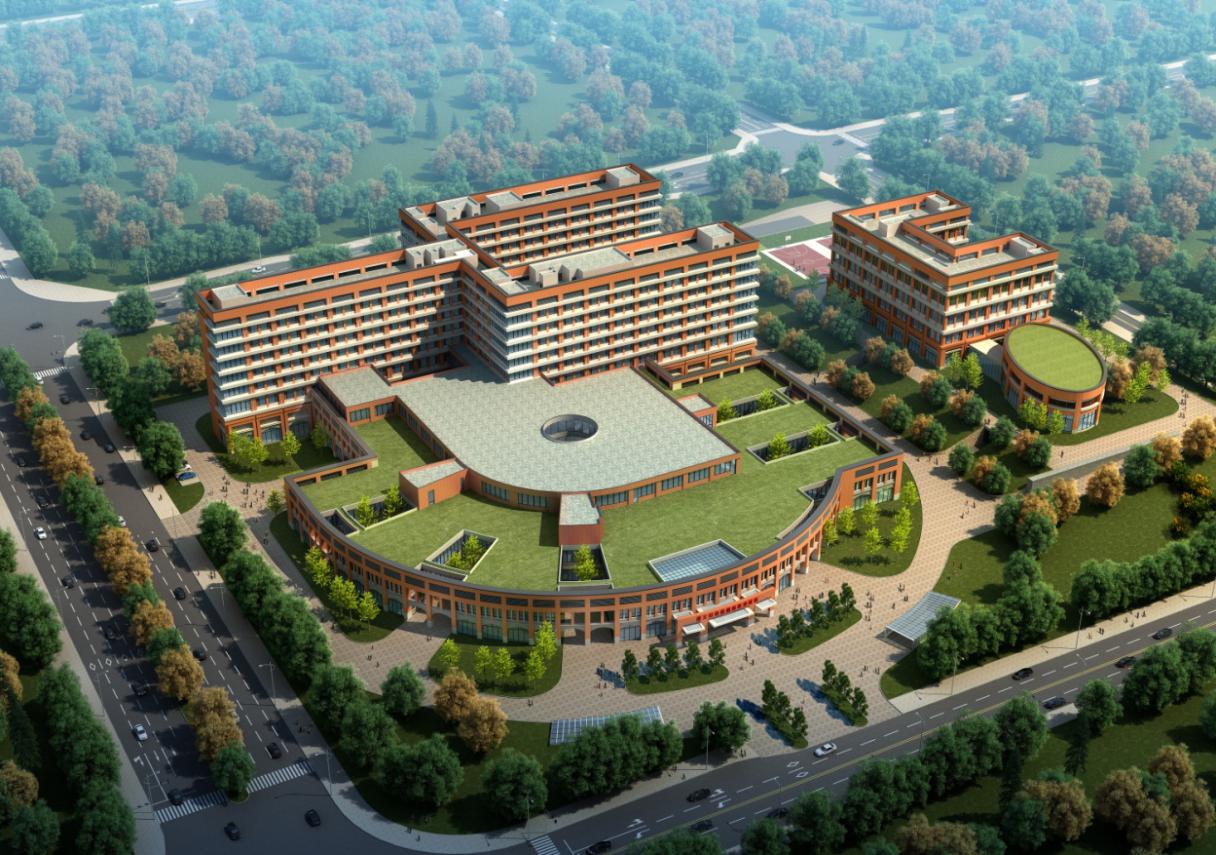 医院坚持开放合作、共同发展，先后与重庆医科大学附属儿童医院、重庆市妇幼保健院、上海市交通大学附属儿童医院、上海市复旦大学附属妇产科医院等建立了良好的技术协作关系。并认真履行全市妇幼保健业务工作指导职责，与全市十四个县级妇幼保健院建立帮扶指导关系，为促进我市妇幼健康事业发展做出积极贡献。遵义市妇幼保健院2020年住院医师规范化培训招录相关工作安排一、报名条件1、中华人民共和国公民。
2、拥护中国共产党的领导,具有正确的政治方向,热爱祖国,愿意为社会主义现代化建设服务,品德良好,遵纪守法。
3、学历学位要求:持普通高等医学院(校)全日制本科学历、有资格考取国家执业医师执照的具有普通高等医学院(校)全日制医学专业本科全日制本科、硕士或博士研究生。
4、毕业专业包括:2014年以后毕业临床医学类毕业生,以应届毕业生为主。
5、持境外获得的学籍、学历证书报考,须在资格审查时提交教育部留学服务中心的认证报告。
6、遵义市2020届农村订单定向免费医学毕业生不参加我基地此次住院医师规范化培训招录,统一由遵义市卫健局另行组织招录。
7、具有正常履行住院医师岗位职责的身体条件。8、有下列情况之一者,不予招录:
(1)属定向生、委培生的(订单定向免费医学生除外);
(2)未纳入国民教育系列招生计划的军队院校应届毕业生;
(3)成人高等教育学历毕业生;
(4)在培的住院医师规范化培训学员;(5)已完成住院医师规范化培训的;
(6)现役军人;
(7)法律法规规定的其它情形。二、招生规模及专业2020年招生共8名，儿科专业4人、妇产科专业4人，共2个专业。三、报名程序
1、网络报名时间: 2020年7月23日一7月30日；
2、报名网址:通过登录贵州省住院医师规范化培训信息管理平台(http://gzp.iboshi.com/),报名2020年贵州省住院医师规范化培训,请先通过“学员注册/查询Register/Query"一栏点击“学员注册",进入学员注册页面进行注册,选择“遵义市第一人民医院”——→“遵义市妇幼保健院”;
3、报名流程操作说明见网站首页“通知公告栏”中的"2020年住院医师规范化培训学员注册报名流程及招录流程": (技术支持电话4000042055/上班时间9:00-17:30,在线咨询QQ:3434868421)
4、现场确认时间:2020年8月4日一天(9:00-12:00: 14:00-17:00）
5、现场确认地点:遵义市第一人民医院临床教学部(遵义市第一人民医院科教楼四楼)；
6、现场确认提供资料:
(1)报名表1份(在网络报名系统中打印)；
(2)近期1寸免冠正面彩照2张；
(3)有效居民身份证原件及复印件(身份证正、反面复印于A4纸的同面)各1份；(4)毕业生须提供毕业证书、学位证书,原件及复印件(A4纸复印)各1份,获得国家英语四级(或与之相当的英语水平测试)及以上等级证书者,提供原件及复印件(A4纸复印)1份,学信网“教育部学籍在线验证报告”1份，应届毕业生所读高校暂未发毕业证、学位证者,持就业推荐表及前4年加盖教务部门印章的成绩单,原件及复印件(A4纸复印)各1份,但在录取报到时必须提供毕业证,否则将取消录取资格；(5)未按时到场确认或现场确认规定时间内资料不全者,视为自动放弃报名机会。
  7、报名费用:100元,现场确认时缴费；四、考试安排
1、笔试(占总成绩50%)
(1)笔试内容:西医综合
(2)笔试时间:2020年8月9日(星期天)15:00(以准考证为准)(3)笔试地点:以准考证为准
(4)领取准考证时间:2020年8月7日(星期五) 9:00-12:00，14:00-17:00(过期未领视为自动放弃考试)；
 (5)领取准考证地点:遵义市第一人民医院临床教学部(遵义市第一人民医院科教楼四楼)；
2、面试(占总成绩50%)
(1)如果报考专业人数超过1:3比例,按照笔试成绩由高到低,根据招考名额1:3的比例进入面试；
(2)如果报考专业人数未超过1:3比例,报考者全部进入面试；(3)面试时间: 2020年8月12日(星期三)14:00报到(4)面试地点:以面试通知为准(面试信息将发布在遵义市妇幼保健院官网上公布http://www.zybjy.cn/）五、资格审核
1、笔试和面试结束后,考生按拟招收人数1:1的比例,按照总成绩从高到低的顺序确定进入资格审核；2、毕业生须提供毕业证书、学位证书,原件及复印件(A4纸复印)各1份,获得国家英语四级(或与之相当的英语水平测试)及以上等级证书者,提供原件及复印件(A4纸复印)1份，学信网“教育部学籍在线验证报告”1份，应届毕业生所读高校暂未发毕业证、学位证者,持就业推荐及前4年加盖教务部门印章的成绩单,原件及复印件(A4纸复印)各1份,若毕业当年未获得毕业证、学位证者,不被录取。须提供有效居民身份证原件及复印件(身份证正、反面复印于A4纸的同一面)各1份；
  3、资格审核不过关者,不被录取,将按照总成绩从高到低的顺序递补；
  4、审核时间:2020年8月14日(星期五)9:00-12:00: 14:00-17:00；
  5、审核地点:遵义市妇幼保健院行政楼六楼科教科；
  6、未按时到场确认或现场确认规定时间内资料不全者,视为自动放弃报名机会。六、体检1、参加体检的考生按拟招收人数1︰1的比例，按总成绩从高分到低分确定。体检标准按《公务员录用体检通用标准（试行)》及相关规定执行，体检费用由考生自理（体检费用约300元）。2、体检时间：2020年8月17日（星期一）08:00在遵义市妇幼保健院体检中心报到，迟到者，取消体检资格。七、待遇1、经综合考核合格并通过体检的学员与医院签订培训暨劳动合同,培训期间医院发放工资；
2、由医院统一缴纳基本养老、基本医疗、失业、工伤和生育五项社会保险费,其费用由医院全额承担；培训时间计算为连续工龄；
3、医院为住培学员免费提供住宿；
4、医院遴选担任主治医师3年以上的人员为指导老师,并按一名学员配备一名指导老师的标准明确指导老师；
5、2020年应届毕业生若在培训期内首次通过执业医师资格考试者,医院给予一次性奖励；
6、住培学员在培训期间取得执业医师资格,并已完成执业医师注册,以执业医师身份在我院培训的人员从身份认可的下月起,在原有生活补助基础上享受医院奖励性绩效工资；卫生津贴、夜班费等与本院正式职工相同；
7、根据省卫生健康委的相关精神,住培学员在培训期间,报考省内研究生,须赔偿在训期内所产生的一切费用(含工资、缴纳的社会保障费、住宿费)和培训费用；在训学员不得报考全日制研究生(以当年政策为准)；
8、住培学员通过医师资格考试并完成规定年限的培训,且过程考核合格者,可以报名参加结业考核,对考核合格者由相关部门颁发《住院医师规范化培训合格证书》；
9、培训年限一般为3年。在规定时间内未按照要求完成培训任务或考核不合格者,培训时间可顺延,顺延时间最长为3年。延长期内医院不再提供住宿,也不再享受医院发放的工资(专业学位衔接住培者为生活补助)和社会保障等待遇,培训所需费用由个人承担。八、其他1、新招收培训对象按录取通知要求，在拟定时限内到培训基地报到，无故逾期1周不报到者，视为自动放弃本次培训资格；2、退培人员须赔偿在训期内所产生的一切费用(含工资、缴纳的社会保障费、住宿费)和培训费用。
3、按照国家相关文件规定,退培人员三年内不能参加住院医师规范化培训。
4、退培人员的相关信息将上报国家卫生健康委相关部门,并纳入不诚信记录名单。
5、请关注遵义妇幼保健院官网（http://www.zybjy.cn/）,以免错过招录流程。九、考生防疫须知
   为有效防控新型冠状病毒感染肺炎疫情,切实保障广大考生利益,现就落实贵州省住院医师规范化培训招录工作期间疫情防控工作要求告知如下:
  1、考生是落实疫情防控工作的主体,承担考试期间疫情防控主体责任、严格遵守疫情防控的各项要求。
  2、对考前14天有境外、高风险地区旅居史的考生,原则上不参加此次招录。对未在规定时间内申报,影响个人考试的后果由考生个人承担;对隐瞒接触史和旅居史、病情或拒不执行疫情防控措施,引起不良后果的,将依法追究其法律责任。
  3、考生如乘坐公共交通要做好防护和消毒。
  4、考生亲朋好友或考试无关人员一律不得进入考试基地和各考点。
  5、进入考试基地和各考点前,所有考生必须配合进行体温检测,扫描“通信大数据行程卡"和"贵州健康码”,全程按规范戴好口罩,查验身份证及准考证。扫码显示异常和体温检测异常的考生,须听从医务人员安排。相关事宜请与遵义市妇幼保健院科教科联系联系人：赵应红  胡跃林联系电话：0851—28827249                                                     遵义市妇幼保健院                                                        2020.7.22附件1未出贵州省考生体温测量证明一、个人登记承诺事项本人承诺，我将严格遵守疫情防控的各项要求，承担考试期间疫情防控责任。根据防疫要求，本人自考试前14日未离黔（出省），并每日测量体温如实记录，连续测量体温正常，保证以上信息真实、准确、有效。承诺人（考生本人）：                   日 期：2020年  月  日附件2 外省返黔住培考生体温测量登记表（证明）本人承诺，我将严格遵守疫情防控的各项要求，承担考试期间疫情防控责任。根据防疫要求，本人自考试前14日每日测量体温如实记录，连续测量体温正常，保证以上信息真实、准确、有效。承诺人（考生本人）：                  日 期：2020年  月  日姓  名姓  名性  别身份证号身份证号联系电话准考证号准考证号工作单位考前14日有否离黔（出省）考前14日有否高风险地区接触史（如有，请注明具体时间、地点或车次/航班）考前14日有否发热、咳嗽、呼吸不畅等症状姓  名性  别性  别性  别性  别身份证号联系电话联系电话联系电话联系电话准考证号工作单位工作单位何时从何地返黔（请注明具体时间、地点或车次/航班）考前14日有否高风险地区接触史（如有，请注明具体时间、地点或车次/航班）考前14日有否高风险地区接触史（如有，请注明具体时间、地点或车次/航班）考前14日有否高风险地区接触史（如有，请注明具体时间、地点或车次/航班）考前14日有否发热、咳嗽、呼吸不畅等症状考前14日有否发热、咳嗽、呼吸不畅等症状体温记录（考试前14日）体温记录（考试前14日）体温记录（考试前14日）体温记录（考试前14日）体温记录（考试前14日）体温记录（考试前14日）体温记录（考试前14日）体温记录（考试前14日）体温记录（考试前14日）体温记录（考试前14日）日  期体  温日  期体  温体  温体  温日  期日  期体  温体  温月  日月  日月  日月  日月  日月  日月  日月  日月  日月  日月  日月  日月  日月  日月  日月  日月  日月  日月  日月  日其他：其他：其他：其他：其他：其他：其他：其他：其他：其他：